Publicado en Madrid el 31/05/2021 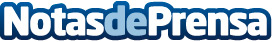 Oficinas eficientes y reducir la huella de carbono, claves de la transformación sostenible según NuvixNuvix Consulting, consultora especializada en la transformación de modelos de negocio, analiza las claves para llevar la sostenibilidad y el respeto por el medio ambiente a las empresasDatos de contacto:Pablo Gómez Salcedo634955019Nota de prensa publicada en: https://www.notasdeprensa.es/oficinas-eficientes-y-reducir-la-huella-de Categorias: Nacional Sociedad Ecología Recursos humanos Oficinas http://www.notasdeprensa.es